Drum Brake Problem DiagnosisMeets ASE Task:  (A5-C-1) P-1  Diagnose drum brake concerns; determine needed action.  Name _______________________________   Date ___________  Time on Task __________Make/Model/Year _________________   VIN ________________   Evaluation:   4    3    2    1                     _____  1.  Verify drum brake problem concerns.		_____ Noise (describe) ____________________________________________		_____ Poor stopping		_____ Pulling (toward which side?) ________________________		_____ Grabbing (when?) ___________________________________________		_____ Dragging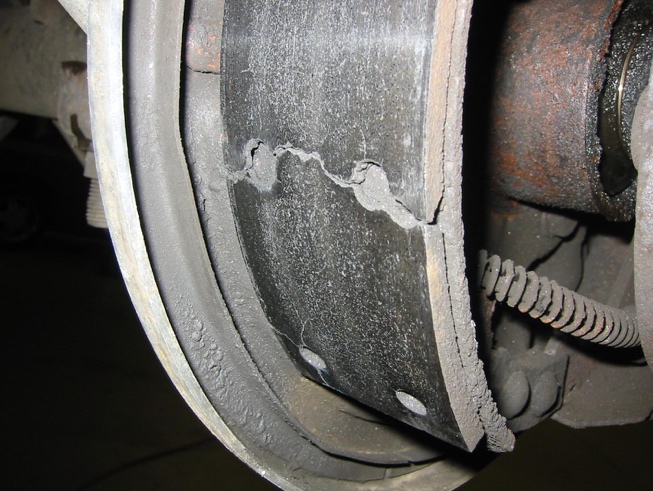 		_____ Brake pedal pulsation_____  2.  Hoist the vehicle safely.	_____  3.  Wet the brake drum or install a vacuum      enclosure to provide protection against 	     possible asbestos dust._____  4.  Remove the brake drums._____  5.  Describe the condition of the drum brake parts:		_____  Brake drum _________________________________________________		_____  Lining _____________________________________________________		_____  Springs ____________________________________________________		_____  Self-adjuster ________________________________________________		_____  Backing plate ____________________________________________________  6.  Based on the diagnosis, what is the needed action?		_________________________________________________________________		_________________________________________________________________